https://drive.google.com/open?id=1v8tGWCpWoneEmKtK6Oc3O1sLl0urBZ-GJi0_AyRHatg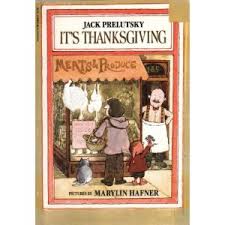 